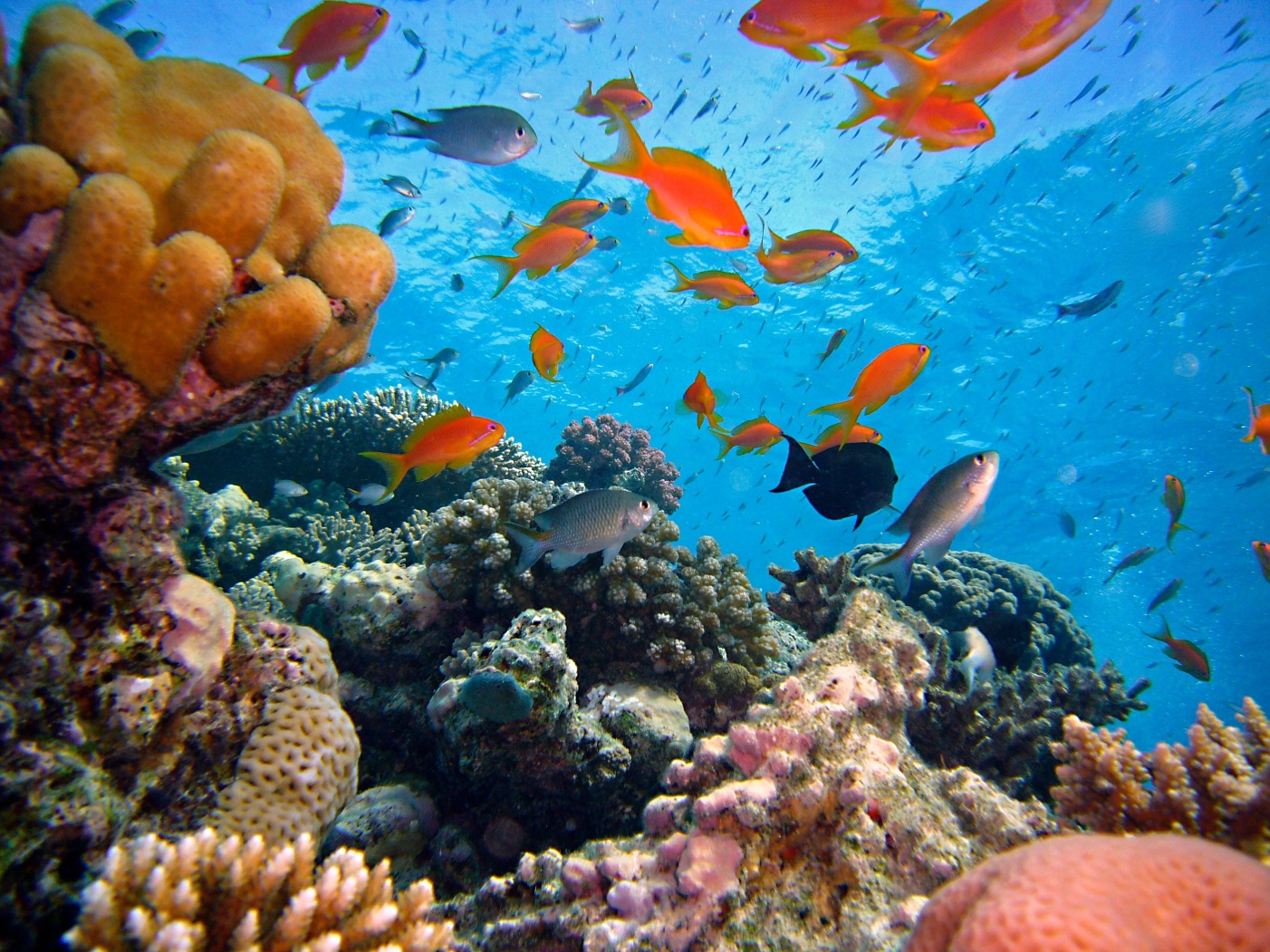 Nom i cognomsNom de l’escolaNom de l’institutESTIU 2018ESTIU 2018